NOtas CulturalesChile C5S1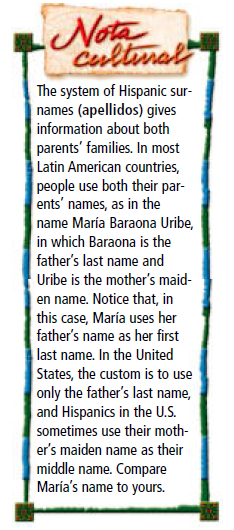 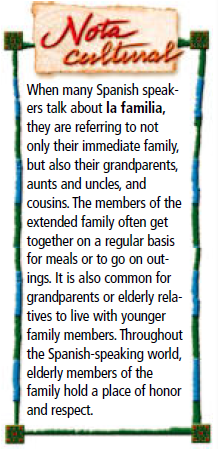 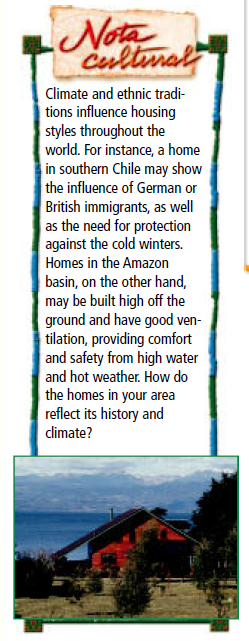 